Matúš MenkeMalé námestie 30,Malacky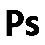 1. Farebné verzie fotografického obrazu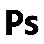 2. MaskaNa maskovanie som sa rozhodol použiť fotografiu západu slnka, ktorého žiaru som jemne znázornil aj na obryse tela. Pre väčšiu dôveryhodnosť výslednej masky som do fotografie pridal aj tiene.3. Vektorizácia fotografie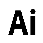 Rozhodol som sa pre ilustráciu v štýle „cartoon“ s použitím jednoduchých farieb. 4. 3D Autoportrét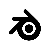 Základný tvar mojej hlavy som vytvoril podľa fotografií v programe Blender 2.81 s add-onom Keentools Face Builder. Následne som model upravil, aby presnejšie zodpovedal mojej hlave a pridal vlasy a obočie. Textúru som vytvoril z fotografie mojej tváre v programe Adobe Photoshop CS6.5. Videovizitka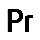 Videovizitku som sa rozhodol natočiť uvoľnenejším spôsobom vo forme krátkeho videa s rozprávačom v 3 osobe.6. Portfólio6.1. Práce vo všetkých obrazových vstupoch autorské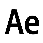 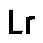 6.2. Práce autorské so vstupmi prebratými6.3. Práce vytvorené zo zadania počas štúdia v škole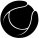 6.4. Práce vytvorené na objednávku zákazníkom1.1. Východ SlnkaStmavením pola a jednej strany veže, výmenou pozadia a oranžovým zafarbením druhej strany veže a vrchnej časti pola som sa snažil docieliť efekt vychádzajúceho slnka.1.6. ApokalypsaApokalypsu som znázornil pomocou padajúcich meteorov na červenej oblohe s červeným mesiacom, ktorého žiara sa odráža na lúke a rozpadnutej veži.1.2. Začína zimaZimné počasie som simuloval vytiahnutím bielych farieb a znížením saturácie. Na veži a poli som dorobil biele miesta znázorňujúce sneh a námrazu a celú fotografiu som prekryl padajúcim snehom.1.7. Vysušená pôdaZožltnutou oblohou, vysušeným hnedým polom a stromom som chcel znázorniť, ako by pole vyzeralo pri dlhom období sucha. Pre zosilnenie atmosféry som nad vežu a strom pridal kŕdeľ vtákov.1.3. Nočná búrkaBúrku som vytvoril stmavením a modrým sfarbením pola s vežou, výmenou oblohy a pridaním dažďa a blesku so žiarou na poli a časti veže.1.8. Slnečná lúkaZvýšenou saturáciou, pridaním svetelnej žiare, stromu a kráv som sa snažil vytvoriť dojem, že sa veža nenachádza na poli, ale na trávnatej lúke.1.4. DúhaVýmenou oblohy za jasnú oblohu s dúhou a zvýšenou saturáciou farieb som sa snažil znázorniť pohľad na dúhu nad polom.1.9. Mesačný svitSvietiaci mesiac počas tmavej noci som sa snažil znázorniť stmavením pola s vežou, výmenou oblohy za nočnú a vytvorením mesačnej žiary, ktorá sa odráža od pola a časti veže.1.5. Tmavá nocTouto fotografiou som sa snažil vytvoriť dojem, že je veža stále funkčná a vychádza z nej svetlo. Vytvoril som ju pridaním hviezd, stmavením veže s polom a žiarou, ktorá z veže vychádza.1.10. FarmáriPri pohľade na osamelú vežu v strede pola som si hneď predstavil, ako by to vyzeralo kedysi. Práve to som sa snažil znázorniť pomocou pracujúcich farmárov a čiernobielej fotografie.6.1.1. HeadlessUmelecká úprava fotografie v programe Adobe Photoshop.6.1.4. Love poisonAnimácia vytvorená pomocou After Effects. Prvky v nej som vytvoril v Illustratori.6.1.2. DreamVloženie postay z jednej fotografie do druhej. Silnou žiarou svetla som sa snažil vytvoriť dojem sna.6.1.5. Hod mincou3D model mince a jej animácia vytvorená v programe Blender.6.1.3. Low poly autáDva modely áut a cesta vytvorené v programe Blender.6.2.1. JokerVloženie postavy z jednej fotografie do druhej, vytvorenie farby na tvári a úprava svetla s použitím Photoshopu.6.2.3. StarwarsAnimácia svetelného meča, jeho odraz, vesmír a vesmírna loď miesto hlavy vytvorené s pomocou Adobe Photoshop a Adobe After Effects.6.2.2. WebdizajnDizajn prezentačnej webstránky webdevelopera.6.3.1. Robot3D model robota a jeho animácia vytvorené v programe Cinema 4D počas môjho 2 týždňového študijného pobytu na strednej škole elektrotechniky, multimédií a informatiky v Prahe.6.4.1. Vytiahni PättyLogo a animácia loga pre blog informujúci o podujatiach v Trnave. 6.4.4. Noc v kine comedyLogo študentského filmového podujatia Noc v kine. (rok 2018)6.4.2. Filmári na pánaLogo a animácia loga pre filmársku skupinu.6.4.5. Noc v kine horrorLogo študentského filmového podujatia Noc v kine. (rok 2017)6.4.3. Elbus VanLogo pre cestovateľský blog.